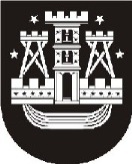 KLAIPĖDOS MIESTO SAVIVALDYBĖS MERASPOTVARKISDĖL KLAIPĖDOS MIESTO SAVIVALDYBĖS TARYBOS POSĖDŽIO SUŠAUKIMO2018 m. birželio 21 d. Nr. M-45KlaipėdaVadovaudamasis Lietuvos Respublikos vietos savivaldos įstatymo 13 straipsnio 4 dalimi ir 20 straipsnio 2 dalies 1 punktu,šaukiu 2018 m. birželio 28–29  d. 9.00 val. savivaldybės posėdžių salėje Klaipėdos miesto savivaldybės tarybos 40-ąjį posėdį.Darbotvarkė:1. Dėl pritarimo Bendradarbiavimo sutarties dėl Klaipėdos miesto ekonominės plėtros strategijos įgyvendinimo projektui. Pranešėja E. Mantulova.2. Dėl Klaipėdos miesto savivaldybės tarybos 2018 m. sausio 25 d. sprendimo Nr. T2-6 „Dėl Klaipėdos miesto savivaldybės 2018–2020 metų strateginio veiklos plano patvirtinimo“ pakeitimo. Pranešėja I. Butenienė.3. Dėl pritarimo dalyvauti projekte „Mėlynosios ekonomikos startuolių laboratorija“ partnerio teisėmis. Pranešėja E. Mantulova.4. Dėl projektų konkursų rengimo tvarkos. Pranešėja E. Mantulova.5. Dėl Klaipėdos miesto savivaldybės tarybos 2009 m. lapkričio 26 d. sprendimo Nr. T2-387 „Dėl Klaipėdos miesto savivaldybės administracijos struktūros ir nuostatų patvirtinimo“ pakeitimo. Pranešėja I. Gelžinytė-Litinskienė.6. Dėl didžiausio leistino valstybės tarnautojų ir darbuotojų, dirbančių pagal darbo sutartis, pareigybių skaičiaus Klaipėdos miesto savivaldybės administracijoje nustatymo. Pranešėja I. Gelžinytė-Litinskienė.7. Dėl nemokamo važiavimo Klaipėdos miesto viešuoju transportu Jūros šventės metu. Pranešėjas R. Mockus.8. Dėl Klaipėdos miesto savivaldybės tarybos 2015 m. gegužės 28 d. sprendimo Nr. T2-128 ,,Dėl Reguliariojo reiso vietinio (miesto ir priemiestinio) susisiekimo maršruto autobuso apipavidalinimo tvarkos aprašo patvirtinimo“ pakeitimo. Pranešėjas R. Mockus.9. Dėl Klaipėdos miesto savivaldybės tarybos 2017 m. vasario 23 d. sprendimo Nr. T2-37 „Dėl Klaipėdos miesto savivaldybės teritorijoje iki 2020 metų planuojamų įrengti viešųjų elektromobilių įkrovimo prieigų plano patvirtinimo“ pakeitimo. Pranešėjas R. Mockus.10. Dėl pritarimo Klaipėdos miesto savivaldybės kontrolės ir audito tarnybos 2017 metų veiklos ataskaitai. Pranešėja D. Čeporiūtė.11. Dėl prašymo paimti žemę visuomenės poreikiams pateikimo. Pranešėja R. Gružienė.12. Dėl valstybinės žemės sklypų perdavimo valdyti, naudoti ir disponuoti jais patikėjimo teise. Pranešėja R. Gružienė.13. Dėl Klaipėdos miesto savivaldybės tarybos 2017 m. liepos 27 d. sprendimo Nr. T2-181 „Dėl Nevyriausybinių organizacijų ir bendruomeninės veiklos stiprinimo 2017–2019 metų veiksmų plano įgyvendinimo 2.3 priemonės „Remti bendruomeninę veiklą savivaldybėse“ įgyvendinimo Klaipėdos miesto savivaldybėje aprašo patvirtinimo“ pakeitimo. Pranešėja A. Daujotienė.14. Dėl Klaipėdos miesto savivaldybės tarybos 2017 m. gruodžio 21 d. sprendimo Nr. T2-336 „Dėl Klaipėdos miesto savivaldybės stipendijų gabiems ir talentingiems Klaipėdos aukštųjų mokyklų I kurso studentams skyrimo nuostatų patvirtinimo“ pakeitimo. Pranešėja A. Andruškevičiūtė.15. Dėl Klaipėdos miesto savivaldybės tarybos 2015 m. rugsėjo 24 d. sprendimo Nr. T2-239 „Dėl Klaipėdos miesto jaunimo reikalų tarybos sudarymo ir jos nuostatų patvirtinimo“ pakeitimo. Pranešėja A. Andruškevičiūtė.16. Dėl Klaipėdos lopšelio-darželio „Giliukas“ nuostatų patvirtinimo. Pranešėja L. Prižgintienė.17. Dėl Klaipėdos Vitės pagrindinės mokyklos pavadinimo pakeitimo ir nuostatų patvirtinimo. Pranešėja L. Prižgintienė.18. Dėl Klaipėdos Baltijos gimnazijos nuostatų patvirtinimo. Pranešėja L. Prižgintienė.19. Dėl Klaipėdos miesto savivaldybės tarybos 2016 m. balandžio 28 d. sprendimo Nr. T2-119 „Dėl Klaipėdos miesto savivaldybės bendrojo ugdymo mokyklų tinklo pertvarkos 2016–2020 metų bendrojo plano patvirtinimo“ pakeitimo. Pranešėja L. Prižgintienė.20. Dėl atleidimo nuo socialinio būsto nuomos mokesčio mokėjimo. Pranešėja D. Netikšienė.21. Dėl socialinio būsto nuomos sąlygų pakeitimo. Pranešėja D. Netikšienė.22. Dėl Budinčio globotojo veiklos organizavimo tvarkos aprašo patvirtinimo. Pranešėja A. Liesytė.23. Dėl Klaipėdos miesto savivaldybės tarybos 2017 m. rugsėjo 14 d. sprendimo Nr. T2-209 „Dėl Klaipėdos miesto nevyriausybinių organizacijų tarybos sudėties patvirtinimo“ pakeitimo. Pranešėja A. Liesytė.24. Dėl atleidimo nuo nekilnojamojo turto mokesčio mokėjimo. Pranešėja K. Petraitienė.25. Dėl atleidimo nuo vietinės rinkliavos. Pranešėja K. Petraitienė.26. Dėl Klaipėdos miesto savivaldybės tarybos 2013 m. rugsėjo 25 d. sprendimo Nr. T2-255 „Dėl pritarimo Partnerystės sutarčiai ir Klaipėdos miesto energinio efektyvumo didinimo daugiabučiuose namuose programos patvirtinimo“ pakeitimo. Pranešėja I. Kubilienė.27. Dėl pritarimo projekto „Elektromobilių įkrovimo stotelių įrengimas Klaipėdos mieste“ įgyvendinimui. Pranešėja E. Jurkevičienė.28. Dėl turto perėmimo Klaipėdos miesto savivaldybės nuosavybėn. Pranešėjas E. Simokaitis.29. Dėl turto perėmimo Klaipėdos miesto savivaldybės nuosavybėn iš UAB „Danės krantinės“. Pranešėjas E. Simokaitis.30. Dėl savivaldybės būsto dalies pardavimo. Pranešėjas E. Simokaitis.31. Dėl Klaipėdos miesto savivaldybės tarybos 2011 m. gruodžio 22 d. sprendimo Nr. T2-401 „Dėl Klaipėdos miesto savivaldybės materialiojo turto nuomos tvarkos aprašo patvirtinimo“ pakeitimo. Pranešėjas E. Simokaitis.ParengėSavivaldybės tarybos ir mero sekretoriato vyriausioji specialistėVirginija Palaimienė, tel. 39 60 692018-06-21Savivaldybės mero pavaduotojas,pavaduojantis savivaldybės merąArtūras Šulcas